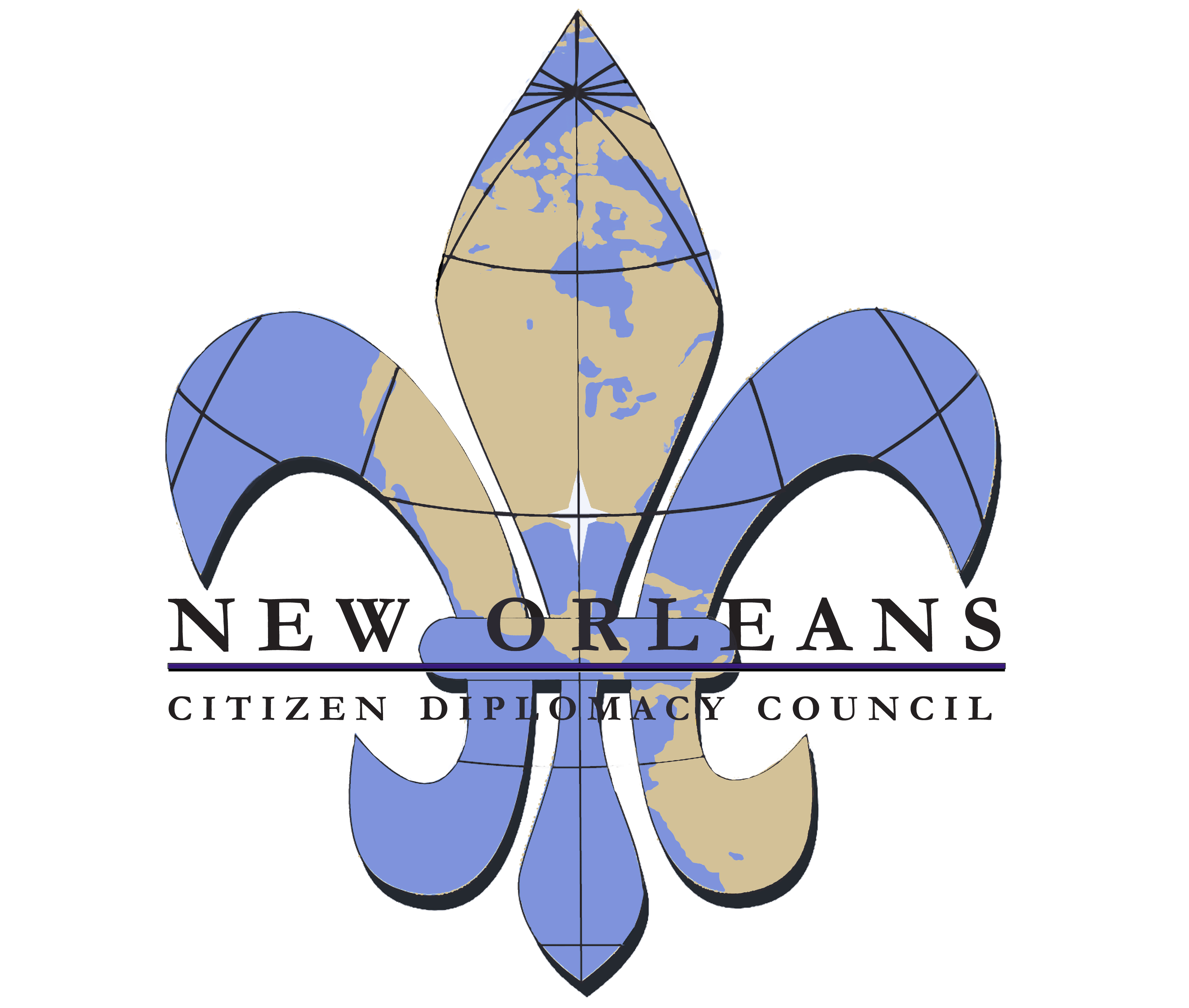 2020 MembershipSupport Citizen Diplomacy!Membership Benefits (All levels)Invitations to Members-Only receptions and cultural events; Opportunities to meet and host our international visitors for dinner;Updates about international events hosted by NOCDC partners;Discounted admission to select events of NOCDC partners;Discounts at partner Hotels including InterContinental New Orleans, Loews, and Sheraton;Subscription to the NOCDC newsletterIndividual MembershipStudent						     $20	Young Member (Under 30)			     $30Attaché	$45   Memberships for Two Each level provides additional benefits	Counselor (Two members or “plus one”)	$75   listing in NOCDC event literature	Minister 	   $125assistance to connect with 	     International Visitor Leadership Program	     alumni when you travel abroad	Ambassador 	$250includes listing on websiteJoin/renew on-line at http://www.nocdc.org/membership or mail payment to NOCDCMember Name:Member Name:Address:Address:Email Address:Phone Number: Additional Member Name:Additional Member Name:Email Address:Phone Number: Member Level: Payment Amount:Payment Method:                   ⬜Check Enclosed                 ⬜ Payment Made OnlinePayment Method:                   ⬜Check Enclosed                 ⬜ Payment Made Online